LINDEN HIGH SCHOOL
BOYS VARSITY BASKETBALLLinden High School Boys Varsity Basketball beat Flushing High School 48-35Friday, February 8, 2019
7:30 PM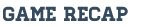 The Eagles clinched a share of the first Metro League title for Linden since 1996. After a slow start Linden out scored Flushing 32-19 in the 2nd half. Linden was led by Blake Lund who had 26 with four 3's. Brenden Miller had 13. The Eagles host Clio Tuesday to win the Metro League outright.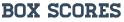 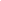 